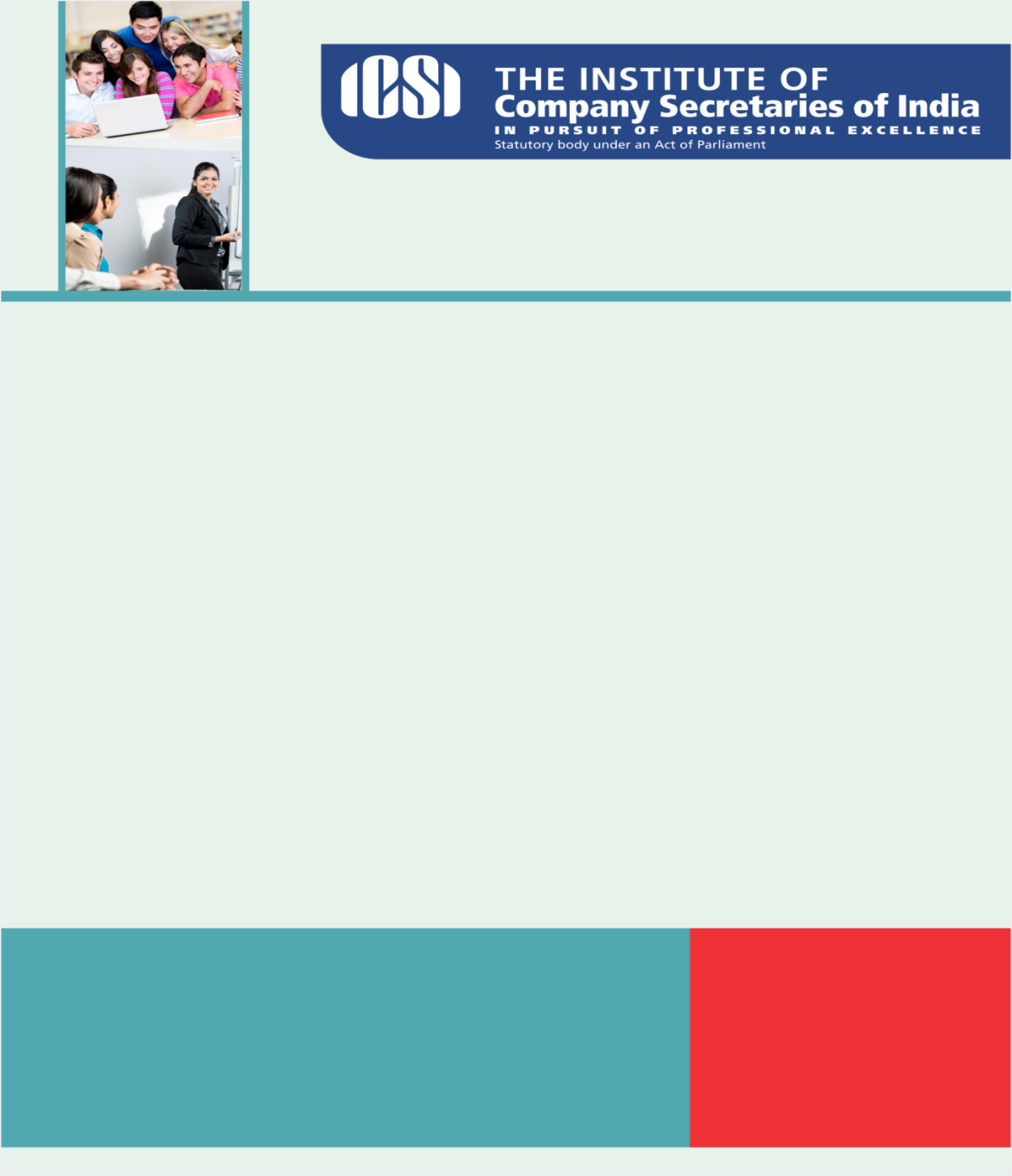 Knowledge Appraise News HeadlinesForeign Exchange Market & Cross-border Transactions: Some Random Reflections - Shri Harun R Khan, Deputy Governor - June 11, 2016 - at the 11th Annual Conference of the FEDAI, Hong KongRBI releases Governor's message to staff for wider disseminationRegulatory UpdatesDIPP: Press note 5 (review of FDI policy)RBI:RBI publishes “Payment and Settlement Systems in India: Vision-2018”Master Direction - Reserve Bank of India (Financial Statements of All India Financial Institutions - Presentation, Disclosure and Reporting) Directions, 2016Format of Statutory Auditors’ Certificate (SAC) to be submitted by NBFCsReporting of Information on Investment in Commercial Papers and Unhedged Foreign Currency Exposures of the Borrowers to Credit Information CompaniesPermitting writing of options against contracted exposures by Indian ResidentsForeign Exchange Management (Foreign Currency Accounts by a person resident in India) Regulations, 2015Implementation of Indian Accounting Standards (Ind AS)Reporting Requirements under Basel III Capital Regulations- ReviewIT: Amendment in Rule 114H of Income-tax Rules, 1962ICSI NewsPRESS RELEASE-ICSI Celebrates International Day of Yoga. ICSI-NISM jointly announces its Certificate Programme on Capital Market (CPCM)For Brochure click here For Application Form click hereLegal Term“Usufructuary”One who has the use and reaps the profits of property, but not ownership. 
Kindly send your feedback/suggestions regarding CS updates at csupdate@icsi.eduFor Previous CS UPDATE(S) visit :  http://www.icsi.edu/Member/CSUpdate.aspxIf you are not receiving the CS update, kindly update your e-mail id with Institute’s database by logging on ICSI website. 